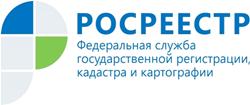 Управление Росреестра по Республике АдыгеяЗачем нужна выписка из ЕГРН и как ее получить?Для владения жилым объектом на законных основаниях, недвижимое имущество необходимо зарегистрировать. Доказательством регистрации является выписка из Единого государственного реестра недвижимости об объектах недвижимости на территории Российской Федерации (ЕГРН).Как уточнили в Управлении Росреестра по Республике Адыгея, если недвижимость приобретена после 15 июля 2016 года, то выписка является единственным подтверждением права собственности. До этой даты покупателям недвижимости в Росреестре выдавали свидетельства о регистрации права собственности, после документ исключили, а его функции переложили на выписку.Когда требуется выписка из ЕГРН?при покупке, продаже, дарении, оформлении ипотеки, сдачи в аренду и обмене квартиры;при оформлении и получении наследства и завещания;при перепланировке, разделе, объединении, регистрации изменений характеристик квартиры;при улучшении жилищных условий, приватизации, получении субсидий на услуги ЖКХ;при судебных разбирательствах, составлении брачного договора.Виды выписок подразделяются на те, которые доступны ограниченному кругу лиц и те, что общедоступны, то есть предоставляются по запросу любого заинтересованного лица.Получить выписки обоих видов можно в ГБУ Республики Адыгея «Многофункциональный центр предоставления государственных и муниципальных услуг».Для получения общедоступной выписки достаточно предоставить:Документ, удостоверяющий личность заявителя;Запрос о предоставлении сведений, содержащихся в ЕГРН;Документ, подтверждающий внесение платы за предоставление сведений;Документ, подтверждающий соответствующие полномочия заявителя (Нотариально заверенная доверенность, приказ организации, если с запросом обращается представитель заявителя).Для получения сведений, доступных ограниченному кругу лиц, необходимо предъявить также:Документ, подтверждающий право заявителя на получение сведений, доступ к которым ограничен законодательством РФ.Размер госпошлины за предоставление услуги зависит от типа сведений, запрашиваемых из ЕГРН. Размер платы установлен приказом Росреестра от 13.05.2020 №П/0145 «Об установлении размеров платы за предоставление сведений, содержащихся в Едином государственном реестре недвижимости, и иной информации».Бесплатно сведения предоставляются по запросам лиц, указанных в части 1 статьи 63 Закона №218-ФЗ.Выписка из ЕГРН предоставляется по истечении 3 рабочих дней.